Министерство образования Тульской областиГОСУДАРСТВЕННОЕ ПРОФЕССИОНАЛЬНОЕ ОБРАЗОВАТЕЛЬНОЕ УЧРЕЖДЕНИЕ ТУЛЬСКОЙ ОБЛАСТИ«ТУЛЬСКИЙ ГОСУДАРСТВЕННЫЙ КОММУНАЛЬНО-СТРОИТЕЛЬНЫЙ ТЕХНИКУМ»РАБОЧАЯ  ПРОГРАММА  УЧЕБНОЙ  ДИСЦИПЛИНЫОП.04  ОСНОВЫ БУХГАЛТЕРСКОГО УЧЕТА специальности 38.02.01 Экономика и бухгалтерский учет (по отраслям)Тула 2021Составлена в соответствии с федеральным государственным образовательным стандартом среднего профессионального образования по специальности 38.02.01 «Экономика и бухгалтерский учет (по отраслям)»,  утвержденным приказом Министерства образования и науки РФ № 69 от 5 февраля  2018 г. и примерной основной образовательной программой, зарегистрированной в государственном реестре примерных основных образовательных программ от 5.04.2019 г.Разработчик: Н.А. Сидякова,  преподаватель ГПОУ ТО «Тульский государственный коммунально-строительный техникум».Рецензент: Д.И. Подольская,    главный бухгалтер    АО «Тулатеплосеть».СОДЕРЖАНИЕ     1  ОБЩАЯ ХАРАКТЕРИСТИКА РАБОЧЕЙ ПРОГРАММЫ УЧЕБНОЙ ДИСЦИПЛИНЫ ОСНОВЫ БУХГАЛТЕРСКОГО УЧЕТА      1.1  Область применения рабочей программыРабочая программа учебной дисциплины ОП.04 Основы бухгалтерского учета является частью основной образовательной программы в соответствии с ФГОС СПО 38.02.01 Экономика и бухгалтерский учет (по отраслям), утверждённым приказом Министерства образования и науки Российской Федерации 5 февраля 2018 гола № 69, зарегистрированным в Министерстве юстиции Российской Федерации 26 февраля 2018 года, регистрационный           № 50137, укрупненной группы специальности 38.00.00 Экономика и управление.    Образовательная деятельность при освоении отдельных компонентов учебной дисциплины «Основы бухгалтерского учета» организуется в форме практической подготовки.1.2  Место дисциплины в структуре основной профессиональной образовательной  программыУчебная дисциплина ОП.04  Основы бухгалтерского учета принадлежит к обязательной части дисциплин  профессионального цикла.1.3  Цель и планируемые результаты освоения дисциплины2  СТРУКТУРА И СОДЕРЖАНИЕ УЧЕБНОЙ ДИСЦИПЛИНЫ2.1  Объем учебной дисциплины и виды учебной работы2.2  Тематический план и содержание учебной дисциплины ОП.04 Основы бухгалтерского учета               3 УСЛОВИЯ РЕАЛИЗАЦИИ ПРОГРАММЫ УЧЕБНОЙ ДИСЦИПЛИНЫРабочая программа может быть реализована с применением электронного обучения и дистанционных образовательных технологий.  При реализации рабочей программы учебная деятельность осуществляется в форме практической подготовки в объеме 75 %.3.1  Требования к материально-техническому обеспечениюДля реализации программы учебной дисциплины должно быть предусмотрено специальное помещение: учебная аудитория для проведения занятий всех видов, предусмотренных образовательной программой, в том числе групповых и индивидуальных консультаций, текущего контроля и промежуточной аттестации, а также для самостоятельной работы, оснащенная оборудованием, техническими средствами обучения и материалами, учитывающими требования международных стандартов.Кабинет бухгалтерского учета, налогообложения и аудита оснащенный оборудованием: - рабочие места по количеству обучающихся;- рабочее место преподавателя;- наглядные пособия (бланки документов, образцы оформления документов и т.п.);- комплект учебно-методической документации;- технические средства обучения;- экран;- мультимедийный проектор;- компьютер с пакетами лицензионных программ  MS Office 2016, СПС КонсультантПлюс, ГАРАНТ, бухгалтерская справочная система (БСС) «Система Главбух», «1С» (серия программ «1С: Бухгалтерия»), Помещение для самостоятельной работы обучающихся должно быть оснащено компьютерной техникой с возможностью подключения к информационно-телекоммуникационной сети "Интернет" и обеспечением доступа в электронную информационно-образовательную среду образовательной организации.Перечень оборудования не является окончательным и может изменяться в соответствии с возможностями образовательной организации. 3.2  Информационное обеспечение реализации программыДля реализации программы библиотечный фонд образовательной организации должен иметь  печатные и/или электронные образовательные и информационные ресурсы, для использования в образовательном процессе.3.2.1  Печатные издания1Конституция Российской Федерации от 12.12.1993 (действующая редакция).         2 Бюджетный кодекс Российской Федерации от 31.07.1998 N 145-ФЗ (действующая редакция).         3  Гражданский кодекс Российской Федерации в 4 частях (действующая редакция).4 Кодекс Российской Федерации об административных правонарушениях  от 30.12.2001 N 195-ФЗ (действующая редакция).5 Налоговый кодекс Российской Федерации в 2 частях (действующая редакция).6 Таможенный кодекс Таможенного союза  (действующая редакция).7 Трудовой кодекс Российской Федерации от 30.12.2001  N 197-ФЗ (действующая редакция).8 Уголовный кодекс Российской Федерации от 13.06.1996 N 63-ФЗ (действующая редакция).9 Федеральный закон от 24.07.1998 N 125-ФЗ (действующая редакция) «Об обязательном социальном страховании от несчастных случаев на производстве и профессиональных заболеваний».10 Федеральный закон от 07.08.2001 N 115-ФЗ (действующая редакция)  «О противодействии легализации (отмыванию) доходов, полученных преступным путем, и финансированию терроризма».11 Федеральный закон от 15.12.2001 N 167-ФЗ (действующая редакция)  «Об обязательном пенсионном страховании в Российской Федерации».12 Федеральный закон от 26.10.2002 N 127-ФЗ (действующая редакция) «О несостоятельности (банкротстве).13 Федеральный закон от 10.12.2003 N 173-ФЗ (действующая редакция) «О валютном регулировании и валютном контроле».14 Федеральный закон от 29.07.2004 N 98-ФЗ (действующая редакция) «О коммерческой тайне».15 Федеральный закон от 27.07.2006 N 152-ФЗ (действующая редакция) «О персональных данных».16 Федеральный закон от 29.12.2006 N 255-ФЗ (действующая редакция)  «Об обязательном социальном страховании на случай временной нетрудоспособности и в связи с материнством».17 Федеральный закон от 25.12.2008 N 273-ФЗ (действующая редакция) «О противодействии коррупции».18 Федеральный закон от 30.12.2008 N 307-ФЗ (действующая редакция) «Об аудиторской деятельности».19 Федеральный закон от 27.07.2010 N 208-ФЗ (действующая редакция) «О консолидированной финансовой отчетности».20 Федеральный закон от 27.11.2010 N 311-ФЗ (действующая редакция) «О таможенном регулировании в Российской Федерации».21 Федеральный закон от 29.11.2010 N 326-ФЗ (действующая редакция) «Об обязательном медицинском страховании в Российской Федерации».22 Федеральный закон от 06.12.2011 N 402-ФЗ «О бухгалтерском учете» (действующая редакция).23 Постановление Правительства РФ в 3 частях от 01.01.2002 N 1 «О Классификации основных средств, включаемых в амортизационные группы» (действующая редакция).24 Постановление Правительства РФ от 15.06.2007 N 375 «Об утверждении Положения об особенностях порядка исчисления пособий по временной нетрудоспособности, по беременности и родам, ежемесячного пособия по уходу за ребенком гражданам, подлежащим обязательному социальному страхованию на случай временной нетрудоспособности и в связи с материнством» (действующая редакция).25 Положение по бухгалтерскому учету «Учетная политика организации» (ПБУ 1/2008), утв. приказом Минфина России от 06.10.2008 N 106н (действующая редакция).26 Положение по бухгалтерскому учету «Учет договоров строительного  подряда» (ПБУ 2/2008), утв. приказом Минфина России от 24.10.2008 N 116н (действующая редакция).27 Положение по бухгалтерскому учету «Учет активов и обязательств, стоимость которых выражена в иностранной валюте» (ПБУ 3/2006), утв. приказом Минфина РФ от 27.11.2006 N 154н  (действующая редакция).28 Положение по бухгалтерскому учету «Бухгалтерская отчетность     организации» (ПБУ 4/99), утв. приказом Минфина РФ от 06.07.1999 N 43н (действующая редакция).29 Положение по бухгалтерскому учету «Учет материально-производственных запасов» (ПБУ 5/01), утв. приказом Минфина России от 09.06.2001 N 44н (действующая редакция ).30 Положение по бухгалтерскому учету «Учет основных средств» (ПБУ 6/01),    утв. приказом Минфина России от 30.03.2001 N 26н (действующая редакция).31 Положение по бухгалтерскому учету «События после отчетной даты»  (ПБУ 7/98), утв.  приказом Минфина России от 25.11.1998 N 56н (действующая редакция).32 Положение по бухгалтерскому учету «Оценочные обязательства, условные обязательства и условные активы» (ПБУ 8/2010), утв. приказом Минфина России от 13.12.2010 N 167н (действующая редакция).33 Положение по бухгалтерскому учету «Доходы организации» (ПБУ 9/99), утв. Приказом Минфина России от 06.05.1999 N 32н (действующая редакция).34 Положение по бухгалтерскому учету «Расходы организации»(ПБУ 10/99), утв. приказом Минфина России от 06.05.1999 N 33н (действующая редакция).35 Положение по бухгалтерскому учету «Информация о связанных сторонах»     (ПБУ 11/2008), утв. приказом Минфина России от 29.04.2008 N 48н (действующая редакция).36 Положение по бухгалтерскому учету «Информация по сегментам» (ПБУ 12/2010), утв. Приказом Минфина РФ от 08.11.2010 N 143н (действующая редакция).37 Положение по бухгалтерскому учету «Учет государственной помощи» ПБУ 13/2000, утв. приказом Минфина РФ от 16.10.2000 N 92н  (действующая редакция).38 Положение по бухгалтерскому учету «Учет нематериальных активов» (ПБУ 14/2007), утв. приказом Минфина России от 27.12.2007 N 153н (действующая редакция).39 Положение по бухгалтерскому учету «Учет расходов по займам и кредитам» (ПБУ 15/2008), утв. приказом Минфина России от 06.10.2008 N 107н (действующая редакция).40 Положение по бухгалтерскому учету «Информация по прекращаемой деятельности» (ПБУ 16/02), утв. приказом Минфина России от 02.07.2002 N 66н (действующая редакция).41 Положение по бухгалтерскому учету «Учет расходов на научно-исследовательские, опытно-конструкторские и технологические работы» (ПБУ 17/02), утв. приказом Минфина России от 19.11.2002 N 115н (действующая редакция).42 Положение по бухгалтерскому учету «Учет расчетов по налогу на прибыль организаций» (ПБУ 18/02), утв. приказом Минфина России от 19.11.2002 N 114н (действующая редакция).43 Положение по бухгалтерскому учету «Учет финансовых вложений» (ПБУ 19/02), утв. приказом Минфина России от 10.12.2002 N 126н (действующая редакция).44 Положение по бухгалтерскому учету «Информация об участии в совместной деятельности» (ПБУ 20/03), утв. приказом Минфина РФ от 24.11.2003 N 105н (действующая редакция).45 Положение по бухгалтерскому учету «Изменения оценочных значений» (ПБУ 21/2008), утв. приказом Минфина России от 06.10.2008 N 106н (действующая редакция).46 Положение по бухгалтерскому учету «Исправление ошибок в бухгалтерском учете и отчетности» (ПБУ 22/2010), утв. приказом Минфина России от 28.06.2010 N 63н (действующая редакция). 47 Положение по бухгалтерскому учету «Отчет о движении денежных средств» (ПБУ 23/2011), утв. приказом Минфина РФ от 02.02.2011 N 11н (действующая редакция).         48 Положение по бухгалтерскому учету «Учет затрат на освоение природных ресурсов» (ПБУ 24/2011), утв. приказом Минфина РФ от 06.10.2011 N 125н (действующая редакция).         49 Приказ Минфина РФ от 13.06.1995 N 49 «Об утверждении Методических указаний по инвентаризации имущества и финансовых обязательств» (действующая редакция).         50 Приказ Минфина России от 29.07.1998 N 34н (действующая редакция) «Об утверждении Положения по ведению бухгалтерского учета и бухгалтерской отчетности в Российской Федерации».         51 Приказ Минфина РФ от 31.10.2000 N 94н «Об утверждении плана счетов бухгалтерского учета финансово-хозяйственной деятельности организаций и инструкции по его применению» (действующая редакция).        52 Приказ Минфина России от 02.07.2010 N 66н «О формах бухгалтерской отчетности организаций»  (действующая редакция).        53  Богаченко В.М., Кириллова Н.А. Бухгалтерский учет: Учебник. – Ростов н/Д: Феникс, 2018. - 538 с.        54  Дмитриева И. М.,  Захаров И.В., Калачева О.Н.,  Бухгалтерский учет и анализ: учебник для СПО  — М.: Издательство Юрайт, 2018. — 423 с.        55 Дмитриева И. М.,  Бухгалтерский учет: учебник и практикум для СПО  — М.: Издательство Юрайт, 2018. — 325 с.        56 Елицур М.Ю., Носова О.М., Фролова М.В. Экономика и бухгалтерский учет. Профессиональные модули: учебник. – М.: ФОРУМ: ИНФРА-М, 2017. - 200 с.        57  Казакова Н.А., Аудит : учебник для СПО — М. : Издательство Юрайт, 2017. — 387 с.        58 Малис Н. И., Грундел Л.П., Зинягина А.С.,   Налоговый учет и отчетность: учебник и практикум для СПО — М. : Издательство Юрайт, 2018. — 341 с..        59  Маршавина Л.Я., Чайковская Л.А.  Налоги и налогообложение : учебник для СПО; под ред. Л. Я. Маршавиной, Л. А. Чайковской. — М. : Издательство Юрайт, 2019. — 503 с.        3.2.2 Электронные издания (электронные ресурсы)        1 Единое окно доступа к образовательным ресурсам http://window.edu.ru/        2 Министерство образования и науки РФ ФГАУ «ФИРО» http://www.firo.ru/        3 Портал «Всеобуч»- справочно-информационный образовательный сайт, единое окно доступа к образовательным ресурсам –http://www.edu-all.ru/        4 Экономико–правовая библиотека [Электронный ресурс]. — Режим доступа : http://www.vuzlib.net.3.2.3 Дополнительные источники 1 Информационно правовой портал http://konsultant.ru/2 Информационно правовой портал http://www.garant.ru/3 Официальный сайт Министерства Финансов Российской Федерации https://www.minfin.ru/ 4 Официальный сайт Федеральной налоговой службы Российской Федерацииhttps://www.nalog.ru/5 Официальный сайт Пенсионного фонда России http://www.pfrf.ru/6 Официальный сайт Фонда социального страхования http://fss.ru/7 Официальный сайт Фонда обязательного медицинского страхования http://www.ffoms.ru/8 Официальный сайт Федеральной службы государственной статистики http://www.gks.ru/   4  КОНТРОЛЬ И ОЦЕНКА РЕЗУЛЬТАТОВ ОСВОЕНИЯ УЧЕБНОЙ ДИСЦИПЛИНЫ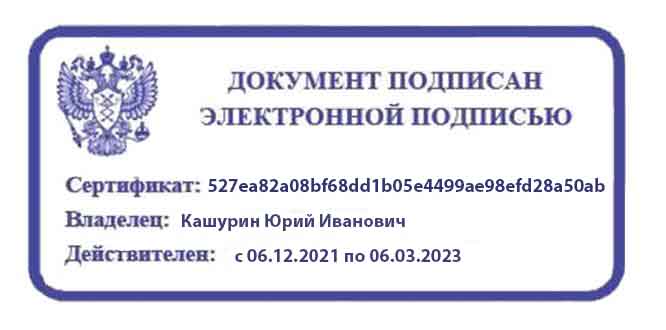 1 ОБЩАЯ ХАРАКТЕРИСТИКА РАБОЧЕЙ ПРОГРАММЫ УЧЕБНОЙ ДИСЦИПЛИНЫ………………………………………………………………….  42 СТРУКТУРА и содержание УЧЕБНОЙ ДИСЦИПЛИНЫ………………………   73 условия реализации программы учебной дисциплины………………………………………………………………………………...134 Контроль и оценка результатов Освоения учебной дисциплины………………………………………………………………………………. 19Код ОК, ПК, ЛРУменияЗнанияОК 01ОК 02ОК 03ОК 04ОК 05ОК 09ОК 10ПК 1.1ПК 1.2ПК 1.3ПК 1.4ЛР 4-15Распознавать задачу и/или проблему в профессиональном и/или социальном контексте; анализировать задачу и/или проблему и выделять её составные части; определять этапы решения задачи; выявлять и эффективно искать информацию, необходимую для решения задачи и/или проблемы;- составлять план действия; определить необходимые ресурсы; владеть актуальными методами работы в профессиональной и смежных сферах;- реализовывать составленный план;- оценивать результат и последствия своих действий (самостоятельно или с помощью наставника)Определять задачи для поиска информации; определять необходимые источники информации; планировать процесс поиска; структурировать получаемую информацию; - выделять наиболее значимое в перечне информации; - оценивать практическую значимость результатов поиска; - оформлять результаты поиска.Определять актуальность нормативно-правовой документации в профессиональной деятельности;- применять современную научную профессиональную терминологию;- определять и выстраивать траектории профессионального развития и самообразования.Организовывать работу коллектива и команды; - взаимодействовать с коллегами, руководством, клиентами в ходе профессиональной деятельности.Грамотно излагать свои мысли и оформлять документы по профессиональной тематике на государственном языке, проявлять толерантность в рабочем коллективе.Применять средства информационных технологий для решения профессиональных задач; использовать современное программное обеспечение.Пользоваться профессиональной документацией на государственном и иностранном языках.принимать произвольные первичные бухгалтерские документы, рассматриваемые как письменное доказательство совершения хозяйственной операции или получение разрешения на ее проведение;принимать первичные бухгалтерские документы на бумажном носителе и (или) в виде электронного документа, подписанного электронной подписью;проверять наличие в произвольных первичных бухгалтерских документах обязательных реквизитов;проводить формальную проверку документов, проверку по существу, арифметическую проверку;проводить группировку первичных бухгалтерских документов по ряду признаков;проводить таксировку и контировку первичных бухгалтерских документов;организовывать документооборот;разбираться в номенклатуре дел;заносить данные по сгруппированным документам в регистры бухгалтерского учета;передавать первичные бухгалтерские документы в текущий бухгалтерский архив;передавать первичные бухгалтерские документы в постоянный архив по истечении установленного срока хранения;исправлять ошибки в первичных бухгалтерских документах;- понимать и анализировать план счетов бухгалтерского учета финансово-хозяйственной деятельности организаций.обосновывать необходимость разработки рабочего плана счетов на основе типового плана счетов бухгалтерского учета финансово-хозяйственной деятельности;- конструировать поэтапно рабочий план счетов бухгалтерского учета организации.проводить учет кассовых операций, денежных документов и переводов в пути;проводить учет денежных средств на расчетных и специальных счетах;учитывать особенности учета кассовых операций в иностранной валюте и операций по валютнымсчетам;оформлять денежные и кассовые документы;- заполнять кассовую книгу и отчет кассира в бухгалтерию.проводить учет основных средств;проводить учет нематериальных активов;проводить учет долгосрочных инвестиций;проводить учет финансовых вложений и ценных бумаг;проводить учет материально-производственных запасов;проводить учет затрат на производство и калькулирование себестоимости;проводить учет готовой продукции и ее реализации;проводить учет текущих операций и расчетов;проводить учет труда и заработной платы;проводить учет финансовых результатов и использования прибыли;проводить учет собственного капитала;проводить учет кредитов и займов;документировать хозяйственные операции и вести бухгалтерский учет активов организации.Актуальный профессиональный и социальный контекст, в котором приходится работать и жить; - основные источники информации и ресурсы для решения задач и проблем в профессиональном и/или социальном контексте; - алгоритмы выполнения работ в профессиональной и смежных областях;-  методы работы в профессиональной и смежных сферах; - структуру плана для решения задач; - порядок оценки результатов решения задач профессиональной деятельностиНоменклатура информационных источников применяемых в профессиональной деятельности; приемы структурирования информации.Содержание актуальной нормативно-правовой документации; современная научная и профессиональная терминология; возможные траектории профессионального развития и самообразования.Значимость коллективных решений, работать в группе для решения ситуационных заданий.Особенности социального и культурного контекста; правила оформления документов и построения устных сообщений.Современные средства и устройства информатизации; порядок их применения и программное обеспечение в профессиональной деятельности.Нормативно-правовые акты международные и РФ в области денежного обращения и финансов.общие требования к бухгалтерскому учету в части документирования всех хозяйственных действий и операций;понятие первичной бухгалтерской документации;определение первичных бухгалтерских документов;формы первичных бухгалтерских документов, содержащих обязательные реквизиты первичного учетного документа;порядок проведения проверки первичных бухгалтерских документов, формальной проверки документов, проверки по существу, арифметической проверки;принципы и признаки группировки первичных бухгалтерских документов;порядок проведения таксировки и контировки первичных бухгалтерских документов;порядок составления регистров бухгалтерского учета;- правила и сроки хранения первичной бухгалтерской документации.- сущность плана счетов бухгалтерского учета финансово-хозяйственной деятельности организаций;теоретические вопросы разработки и применения плана счетов бухгалтерского учета в финансово-хозяйственной деятельности организации;инструкцию по применению плана счетов бухгалтерского учета;принципы и цели разработки рабочего плана счетов бухгалтерского учета организации;классификацию счетов бухгалтерского учета по экономическому содержанию, назначению и структуре;- два подхода к проблеме оптимальной организации рабочего плана счетов - автономию финансового и управленческого учета и объединение финансового и управленческого учета.учет кассовых операций, денежных документов и переводов в пути;учет денежных средств на расчетных и специальных счетах; особенности учета кассовых операций в иностранной валюте и операций по валютным счетам;порядок оформления денежных и кассовых документов, заполнения кассовой книги;правила заполнения отчета кассира в бухгалтерию.понятие и классификацию основных средств;оценку и переоценку основных средств; учет поступления основных средств;учет выбытия и аренды основных средств;учет амортизации основных средств;особенности учета арендованных и сданных в аренду основных средств;понятие и классификацию нематериальных активов;учет поступления и выбытия нематериальных активов;амортизацию нематериальных активов;учет долгосрочных инвестиций;учет финансовых вложений и ценных бумаг;учет материально-производственных запасов:понятие, классификацию и оценку материально-производственных запасов;документальное оформление поступления и расхода материально-производственных запасов;учет материалов на складе и в бухгалтерии;синтетический учет движения материалов;учет транспортно-заготовительных расходов.учет затрат на производство и калькулирование себестоимости:систему учета производственных затрат и их классификацию;сводный учет затрат на производство, обслуживание производства и управление;особенности учета и распределения затрат вспомогательных производств;учет потерь и непроизводственных расходов;учет и оценку незавершенного производства;калькуляцию себестоимости продукции;характеристику готовой продукции, оценку и синтетический учет;технологию реализации готовой продукции (работ, услуг);учет выручки от реализации продукции (работ, услуг);учет расходов по реализации продукции, выполнению работ и оказанию услуг;учет дебиторской и кредиторской задолженности и формы расчетов;учет расчетов с работниками по прочим операциям и расчетов с подотчетными лицами.Вид учебной работыОбъем часовОбъем образовательной программы 107Самостоятельная учебная нагрузка2Всего учебных занятий96Всего реализуемых в форме практической подготовки72в том числе:в том числе:теоретическое обучение48лабораторные работы -практические занятия 48курсовая работа (проект) -Промежуточная аттестация проводится в форме экзамена9Наименование разделов и темСодержание учебного материала и формы организации деятельности обучающихсяОбъемв часахКоды компетенций и личностных результатов, формированию которых способствует элемент программы1234Раздел 1.  Общая характеристика бухгалтерского учетаРаздел 1.  Общая характеристика бухгалтерского учета24ОК 01- 05ОК 09ОК 10ЛР 4 - 15ПК 1.1 – 1.4ВведениеСодержание учебного материала2ОК 01- 05ОК 09ОК 10ЛР 4 - 15ПК 1.1 – 1.4Введение1 Роль бухгалтерского учета и его место в системе управления экономикой организации. История развития бухгалтерского учета.2ОК 01- 05ОК 09ОК 10ЛР 4 - 15ПК 1.1 – 1.4ВведениеТематика практических занятий-Тема 1.1Сущность и значение бухгалтерского учетаСодержание учебного материала 4ОК 01- 05ОК 09ОК 10ЛР 4 – 15ПК 1.1 – 1.4Тема 1.1Сущность и значение бухгалтерского учета1 Хозяйственный учет, его сущность и значение. Виды хозяйственного учета. Объекты бухгалтерского учета. Измерители, применяемые в бухгалтерском учете. 4ОК 01- 05ОК 09ОК 10ЛР 4 – 15ПК 1.1 – 1.4Тема 1.1Сущность и значение бухгалтерского учета2 Функции бухгалтерского учета. Требования к ведению бухгалтерского учета 4ОК 01- 05ОК 09ОК 10ЛР 4 – 15ПК 1.1 – 1.4Тема 1.1Сущность и значение бухгалтерского учетаТематика практических занятий2ОК 01- 05ОК 09ОК 10ЛР 4 – 15ПК 1.1 – 1.4Тема 1.1Сущность и значение бухгалтерского учета1 Выполнение практических заданий и тестового опроса о сущности и значении бухгалтерского учета (в форме практической подготовки)2ОК 01- 05ОК 09ОК 10ЛР 4 – 15ПК 1.1 – 1.4Тема 1.2Правовая основа бухгалтерского учетаСодержание учебного материала 6ОК 01- 05ОК 09ОК 10ЛР 4 - 15ПК 1.1 – 1.4Тема 1.2Правовая основа бухгалтерского учета1 Понятие организации бухгалтерского учета в РФ. Федеральный закон № 402-ФЗ «О бухгалтерском учете» 6ОК 01- 05ОК 09ОК 10ЛР 4 - 15ПК 1.1 – 1.4Тема 1.2Правовая основа бухгалтерского учета2 Положение по ведению бухгалтерского учета и отчетности в РФ. Положения (стандарты) по бухгалтерскому учету 6ОК 01- 05ОК 09ОК 10ЛР 4 - 15ПК 1.1 – 1.4Тема 1.2Правовая основа бухгалтерского учета3 Внутренние нормативные документы организации. Принципы, документы и субъекты регулирования  бухгалтерского учета.  Организация ведения бухгалтерского учета (в форме практической подготовки)6ОК 01- 05ОК 09ОК 10ЛР 4 - 15ПК 1.1 – 1.4Тема 1.2Правовая основа бухгалтерского учетаТематика практических занятий10ОК 01- 05ОК 09ОК 10ЛР 4 - 15ПК 1.1 – 1.4Тема 1.2Правовая основа бухгалтерского учета1 Краткий конспект Федерального закона «О бухгалтерском учете» (в форме практической подготовки)10ОК 01- 05ОК 09ОК 10ЛР 4 - 15ПК 1.1 – 1.4Тема 1.2Правовая основа бухгалтерского учета2 Краткий конспект Положения по ведению бухгалтерского учета и отчетности в РФ (в форме практической подготовки)10ОК 01- 05ОК 09ОК 10ЛР 4 - 15ПК 1.1 – 1.4Тема 1.2Правовая основа бухгалтерского учета3 Порядок организации ведения бухгалтерского учета в приказе об учетной политике организации.  Структура бухгалтерии (в форме практической подготовки)10ОК 01- 05ОК 09ОК 10ЛР 4 - 15ПК 1.1 – 1.4Тема 1.2Правовая основа бухгалтерского учета4 Составление Положения о бухгалтерии (в форме практической подготовки)10ОК 01- 05ОК 09ОК 10ЛР 4 - 15ПК 1.1 – 1.4Тема 1.2Правовая основа бухгалтерского учета5 Составление должностной инструкции работника бухгалтерии (в форме практической подготовки)10ОК 01- 05ОК 09ОК 10ЛР 4 - 15ПК 1.1 – 1.4Раздел 2.  Предмет и метод бухгалтерского учетаРаздел 2.  Предмет и метод бухгалтерского учета12ОК 01- 05ОК 09ОК 10ЛР 4 - 15ПК 1.1 – 1.4Тема 2.1Классификация активов организации. Источники финансирования и  обязательстваСодержание учебного материала Содержание учебного материала Содержание учебного материала Сущность налогового контроля. Учет налогоплательщиков в налоговых органах.Камеральные проверки.Выездные проверки.4ОК 01- 05ОК 09ОК 10ЛР 4 - 15ПК 1.1 – 1.4Тема 2.1Классификация активов организации. Источники финансирования и  обязательства1 Активы и их классификация (в форме практической подготовки)4ОК 01- 05ОК 09ОК 10ЛР 4 - 15ПК 1.1 – 1.4Тема 2.1Классификация активов организации. Источники финансирования и  обязательства2 Источники финансирования деятельности организации, их классификация. Кругооборот активов организации (в форме практической подготовки)4ОК 01- 05ОК 09ОК 10ЛР 4 - 15ПК 1.1 – 1.4Тема 2.1Классификация активов организации. Источники финансирования и  обязательстваТематика практических занятий4ОК 01- 05ОК 09ОК 10ЛР 4 - 15ПК 1.1 – 1.4Тема 2.1Классификация активов организации. Источники финансирования и  обязательства1 Группировка активов организации (в форме практической подготовки)4ОК 01- 05ОК 09ОК 10ЛР 4 - 15ПК 1.1 – 1.4Тема 2.1Классификация активов организации. Источники финансирования и  обязательства2 Группировка источников формирования имущества (в форме практической подготовки)4ОК 01- 05ОК 09ОК 10ЛР 4 - 15ПК 1.1 – 1.4Тема 2.2Метод бухгалтерского учетаСодержание учебного материала 2ОК 01- 05ОК 09ОК 10ЛР 4 - 15ПК 1.1 – 1.4Тема 2.2Метод бухгалтерского учета1 Метод бухгалтерского учета. Элементы метода бухгалтерского учета2ОК 01- 05ОК 09ОК 10ЛР 4 - 15ПК 1.1 – 1.4Тема 2.2Метод бухгалтерского учетаТематика практических занятий2ОК 01- 05ОК 09ОК 10ЛР 4 - 15ПК 1.1 – 1.4Тема 2.2Метод бухгалтерского учета1 Классификация элементов метода бухгалтерского учета (в форме практической подготовки)2ОК 01- 05ОК 09ОК 10ЛР 4 - 15ПК 1.1 – 1.4Раздел 3.  Балансовый метод отражения информацииРаздел 3.  Балансовый метод отражения информации26ОК 01- 05ОК 09ОК 10ЛР 4 - 15ПК 1.1 – 1.4Тема 3.1 Бухгалтерский баланс и его видыСодержание учебного материала 2ОК 01- 05ОК 09ОК 10ЛР 4 - 15ПК 1.1 – 1.4Тема 3.1 Бухгалтерский баланс и его виды1 Понятие бухгалтерского баланса, его структура и содержание. Виды балансов. Актив и пассив баланса.2ОК 01- 05ОК 09ОК 10ЛР 4 - 15ПК 1.1 – 1.4Тема 3.1 Бухгалтерский баланс и его видыТематика практических занятий6ОК 01- 05ОК 09ОК 10ЛР 4 - 15ПК 1.1 – 1.4Тема 3.1 Бухгалтерский баланс и его виды1 Изучение структуры бухгалтерского баланса (в форме практической подготовки)6ОК 01- 05ОК 09ОК 10ЛР 4 - 15ПК 1.1 – 1.4Тема 3.1 Бухгалтерский баланс и его виды2 Группировка активов и источников формирования активов по  статьям и разделам бухгалтерского баланса (в форме практической подготовки)6ОК 01- 05ОК 09ОК 10ЛР 4 - 15ПК 1.1 – 1.4Тема 3.1 Бухгалтерский баланс и его виды3 Составление бухгалтерского баланса (в форме практической подготовки)6ОК 01- 05ОК 09ОК 10ЛР 4 - 15ПК 1.1 – 1.4Тема 3.2Счета бухгалтерского учета идвойная запись операций на счетах.Содержание учебного материала 4ОК 01- 05ОК 09ОК 10 ЛР 4 - 15ПК 1.1 – 1.4Тема 3.2Счета бухгалтерского учета идвойная запись операций на счетах.1 Понятие о счетах  бухгалтерского учета, их назначение и строение. Классификация счетов по отношению к балансу.  Обороты и остатки на бухгалтерских счетах.  План счетов бухгалтерского учета. (в форме практической подготовки)4ОК 01- 05ОК 09ОК 10 ЛР 4 - 15ПК 1.1 – 1.4Тема 3.2Счета бухгалтерского учета идвойная запись операций на счетах.2 Понятие двойной записи, ее сущность и значение. Корреспонденция счетов. Простые и сложные бухгалтерские проводки. Аналитический  и синтетический учет. Субсчета бухгалтерского учета (в форме практической подготовки) ОК 01- 05ОК 09ОК 10 ЛР 4 - 15ПК 1.1 – 1.4Тема 3.2Счета бухгалтерского учета идвойная запись операций на счетах.Тематика практических занятий6ОК 01- 05ОК 09ОК 10 ЛР 4 - 15ПК 1.1 – 1.4Тема 3.2Счета бухгалтерского учета идвойная запись операций на счетах.1 Открытие синтетических и аналитических счетов. Составление  корреспонденции  счетов  по фактам  хозяйственной  жизни   организации. Составление простых и сложных бухгалтерских проводок (в форме практической подготовки)6ОК 01- 05ОК 09ОК 10 ЛР 4 - 15ПК 1.1 – 1.4Тема 3.2Счета бухгалтерского учета идвойная запись операций на счетах.2 Составление оборотных ведомостей по счетам аналитического учета (в форме практической подготовки)6ОК 01- 05ОК 09ОК 10 ЛР 4 - 15ПК 1.1 – 1.4Тема 3.2Счета бухгалтерского учета идвойная запись операций на счетах.3 Запись операций на счетах  бухгалтерского учета. Определение оборотов  и остатков по синтетическим счетам.  Составление оборотной ведомости по счетам и субсчетам бухгалтерского учета (в форме практической подготовки)6ОК 01- 05ОК 09ОК 10 ЛР 4 - 15ПК 1.1 – 1.4Тема 3.3Методы оценки активов.Типы балансовых изменений.Содержание учебного материала 4ОК 01- 05ОК 09ОК 10ЛР 4 – 15ПК 1.1 – 1.4Тема 3.3Методы оценки активов.Типы балансовых изменений.1 Методы оценки активов организации.4ОК 01- 05ОК 09ОК 10ЛР 4 – 15ПК 1.1 – 1.4Тема 3.3Методы оценки активов.Типы балансовых изменений.2 Четыре типа балансовых изменений и их влияние на валюту баланса (в форме практической подготовки)4ОК 01- 05ОК 09ОК 10ЛР 4 – 15ПК 1.1 – 1.4Тема 3.3Методы оценки активов.Типы балансовых изменений.Тематика практических занятий4ОК 01- 05ОК 09ОК 10ЛР 4 – 15ПК 1.1 – 1.4Тема 3.3Методы оценки активов.Типы балансовых изменений.1 Отражение в бухгалтерском балансе изменений  под влиянием фактов хозяйственной жизни экономического субъекта. Определение типа хозяйственных операций (в форме практической подготовки)4ОК 01- 05ОК 09ОК 10ЛР 4 – 15ПК 1.1 – 1.4Тема 3.3Методы оценки активов.Типы балансовых изменений.2 Решение задач по  оценке материально-производственных запасов и основных средств (в форме практической подготовки)4ОК 01- 05ОК 09ОК 10ЛР 4 – 15ПК 1.1 – 1.4Раздел 4   Принципы учета основных хозяйственных процессовРаздел 4   Принципы учета основных хозяйственных процессов12ОК 01- 05ОК 09ОК 10ЛР 4 - 15ПК 1.1 – 1.4Тема 4.1 Учет процесса снабженияСодержание учебного материала 2ОК 01- 05ОК 09ОК 10ЛР 4 - 15ПК 1.1 – 1.4Тема 4.1 Учет процесса снабжения1 Оценка объектов бухгалтерского учета. Понятие транспортно-заготовительных расходов. Два варианта учета процесса снабжения.2ОК 01- 05ОК 09ОК 10ЛР 4 - 15ПК 1.1 – 1.4Тема 4.1 Учет процесса снабженияТематика практических занятий2ОК 01- 05ОК 09ОК 10ЛР 4 - 15ПК 1.1 – 1.4Тема 4.1 Учет процесса снабжения1 Отражение на счетах бухгалтерского учета процесса снабжения. Расчет фактической себестоимости приобретенных материальных ценностей (в форме практической подготовки)2ОК 01- 05ОК 09ОК 10ЛР 4 - 15ПК 1.1 – 1.4Тема 4.2 Учет процесса производства.Содержание учебного материала 2ОК 01- 05ОК 09ОК 10ЛР 4 - 15ПК 1.1 – 1.4Тема 4.2 Учет процесса производства.1 Отражение на счетах бухгалтерского учета фактических затрат на производство продукции. Распределение накладных расходов. Понятие о группировке затрат по экономическим элементам и статьям калькуляции 2ОК 01- 05ОК 09ОК 10ЛР 4 - 15ПК 1.1 – 1.4Тема 4.2 Учет процесса производства.Тематика практических занятий2ОК 01- 05ОК 09ОК 10ЛР 4 - 15ПК 1.1 – 1.4Тема 4.2 Учет процесса производства.1 Составление корреспонденции счетов по учету процесса производства. Расчет фактической производственной  себестоимости  готовой  продукции (в форме практической подготовки)2ОК 01- 05ОК 09ОК 10ЛР 4 - 15ПК 1.1 – 1.4Тема 4.3 Учет процесса продажиСодержание учебного материала 2ОК 01- 05ОК 09ОК 10ЛР 4 - 15ПК 1.1 – 1.4Тема 4.3 Учет процесса продажи1 Отражение на счетах  бухгалтерского учета продажи продукции. Понятие коммерческих (внепроизводственных) расходов. Выявление и списание финансового результата от продажи продукции.2ОК 01- 05ОК 09ОК 10ЛР 4 - 15ПК 1.1 – 1.4Тема 4.3 Учет процесса продажиТематика практических занятий2ОК 01- 05ОК 09ОК 10ЛР 4 - 15ПК 1.1 – 1.4Тема 4.3 Учет процесса продажи1 Составление корреспонденции счетов по учету продажи продукции и выявлению и списанию финансового результата  от продажи (в форме практической подготовки)2ОК 01- 05ОК 09ОК 10ЛР 4 - 15ПК 1.1 – 1.4Раздел 5. Документация, регистры, формы бухгалтерского учета.Раздел 5. Документация, регистры, формы бухгалтерского учета.20ОК 01- 05ОК 09ОК 10ЛР 4 – 15ПК 1.1 – 1.4Тема 5.1 Документация, как элемент метода бухгалтерского учета.Содержание учебного материала 4ОК 01- 05ОК 09ОК 10ЛР 4 – 15ПК 1.1 – 1.4Тема 5.1 Документация, как элемент метода бухгалтерского учета.1 Значение первичных учетных документов. Классификация документов. Требования к первичным учетным документам (в форме практической подготовки)4ОК 01- 05ОК 09ОК 10ЛР 4 – 15ПК 1.1 – 1.4Тема 5.1 Документация, как элемент метода бухгалтерского учета.2 Документооборот, его правила.  Исправление ощибочных  записей  в  документах  (в форме практической подготовки)4ОК 01- 05ОК 09ОК 10ЛР 4 – 15ПК 1.1 – 1.4Тема 5.1 Документация, как элемент метода бухгалтерского учета.Тематика практических занятий2ОК 01- 05ОК 09ОК 10ЛР 4 – 15ПК 1.1 – 1.4Тема 5.1 Документация, как элемент метода бухгалтерского учета.1 Составление первичных учетных документов на бумажных носителях. Исправления в первичных учетных документах (в форме практической подготовки)2ОК 01- 05ОК 09ОК 10ЛР 4 – 15ПК 1.1 – 1.4Тема 5.2 Учетные регистры, их сущность и значение.Содержание учебного материала 2ОК 01- 05ОК 09ОК 10ЛР 4 - 15ПК 1.1 – 1.4Тема 5.2 Учетные регистры, их сущность и значение.1 Понятие  регистров бухгалтерского учета и их классификация. Требования к  регистрам бухгалтерского учета. Порядок внесения исправлений  в  регистры бухгалтерского учета (в форме практической подготовки)2ОК 01- 05ОК 09ОК 10ЛР 4 - 15ПК 1.1 – 1.4Тема 5.2 Учетные регистры, их сущность и значение.Тематика практических занятий2ОК 01- 05ОК 09ОК 10ЛР 4 - 15ПК 1.1 – 1.4Тема 5.2 Учетные регистры, их сущность и значение.1 Составление    регистров бухгалтерского учета на бумажных носителях. Оформление бухгалтерских справок на исправление (в форме практической подготовки)2ОК 01- 05ОК 09ОК 10ЛР 4 - 15ПК 1.1 – 1.4Тема 5.3 Техника и формы ведения бухгалтерского учета.Содержание учебного материала 2ОК 01- 05ОК 09, ОК 10ЛР 4 - 15ПК 1.1 – 1.4Тема 5.3 Техника и формы ведения бухгалтерского учета.1 Понятие о технике и формах  ведения  бухгалтерского учета.2ОК 01- 05ОК 09, ОК 10ЛР 4 - 15ПК 1.1 – 1.4Тема 5.3 Техника и формы ведения бухгалтерского учета.Тематика практических занятий2ОК 01- 05ОК 09, ОК 10ЛР 4 - 15ПК 1.1 – 1.4Тема 5.3 Техника и формы ведения бухгалтерского учета.1 Заполнение журналов-ордеров, ведомостей , мемориальных ордеров,  регистрационных журналов, главной книги (в форме практической подготовки)2Тема 5.3 Техника и формы ведения бухгалтерского учета.Контрольная работа2Тема 5.4Бухгалтерская отчетность.Содержание учебного материала 2ОК 01- 05ОК 09ОК 10ЛР 4 - 15ПК 1.1 – 1.4Тема 5.4Бухгалтерская отчетность.1 Понятие бухгалтерской (финансовой) отчетности, общие требования к  бухгалтерской (финансовой) отчетности, ее состав и виды (в форме практической подготовки)2ОК 01- 05ОК 09ОК 10ЛР 4 - 15ПК 1.1 – 1.4Тема 5.4Бухгалтерская отчетность.Тематика практических занятий2ОК 01- 05ОК 09ОК 10ЛР 4 - 15ПК 1.1 – 1.4Тема 5.4Бухгалтерская отчетность.1 Составление бухгалтерской (финансовой) отчетности (в форме практической подготовки)2ОК 01- 05ОК 09ОК 10ЛР 4 - 15ПК 1.1 – 1.4Раздел 6  Международные стандарты финансового учета и отчетности.Раздел 6  Международные стандарты финансового учета и отчетности.2ОК 01- 05ОК 09ОК 10ЛР 4 - 15ПК 1.1 – 1.4Тема 6.1 Международные стандарты финансового учета и отчетности.Содержание учебного материала 2ОК 01- 05ОК 09ОК 10ЛР 4 - 15ПК 1.1 – 1.4Тема 6.1 Международные стандарты финансового учета и отчетности.1 Понятие  международных стандартов финансового учета и отчетности. Их отличие от отечественных бухгалтерских стандартов.2ОК 01- 05ОК 09ОК 10ЛР 4 - 15ПК 1.1 – 1.4Тема 6.1 Международные стандарты финансового учета и отчетности.Тематика практических занятийОК 01- 05ОК 09ОК 10ЛР 4 - 15ПК 1.1 – 1.4Самостоятельная работа обучающихся2Самостоятельное изучение нормативной документации.Решение задач по темамПодготовка к практическим работам с использованием методических рекомендаций преподавателя, оформление практических работ к их защите.2ИтогоИтого98Промежуточная аттестацияПромежуточная аттестация9ВсегоВсего107Результаты обученияКритерии оценкиФормы и  методы оценкиПеречень знаний, осваиваемых в рамках дисциплины:Актуальный профессиональный и социальный контекст, в котором приходится работать и жить; - основные источники информации и ресурсы для решения задач и проблем в профессиональном и/или социальном контексте; - алгоритмы выполнения работ в профессиональной и смежных областях;-  методы работы в профессиональной и смежных сферах; - структуру плана для решения задач; - порядок оценки результатов решения задач профессиональной деятельностиНоменклатура информационных источников применяемых в профессиональной деятельности; приемы структурирования информации.Содержание актуальной нормативно-правовой документации; современная научная и профессиональная терминология; возможные траектории профессионального развития и самообразования.Значимость коллективных решений, работать в группе для решения ситуационных заданий.Особенности социального и культурного контекста; правила оформления документов и построения устных сообщений.Современные средства и устройства информатизации; порядок их применения и программное обеспечение в профессиональной деятельности.Нормативно-правовые акты международные и РФ в области денежного обращения и финансов.общие требования к бухгалтерскому учету в части документирования всех хозяйственных действий и операций;понятие первичной бухгалтерской документации;определение первичных бухгалтерских документов;формы первичных бухгалтерских документов, содержащих обязательные реквизиты первичного учетного документа;порядок проведения проверки первичных бухгалтерских документов, формальной проверки документов, проверки по существу, арифметической проверки;принципы и признаки группировки первичных бухгалтерских документов;порядок проведения таксировки и контировки первичных бухгалтерских документов;порядок составления регистров бухгалтерского учета;- правила и сроки хранения первичной бухгалтерской документации.- сущность плана счетов бухгалтерского учета финансово-хозяйственной деятельности организаций;теоретические вопросы разработки и применения плана счетов бухгалтерского учета в финансово-хозяйственной деятельности организации;инструкцию по применению плана счетов бухгалтерского учета;принципы и цели разработки рабочего плана счетов бухгалтерского учета организации;классификацию счетов бухгалтерского учета по экономическому содержанию, назначению и структуре;- два подхода к проблеме оптимальной организации рабочего плана счетов - автономию финансового и управленческого учета и объединение финансового и управленческого учета.учет кассовых операций, денежных документов и переводов в пути;учет денежных средств на расчетных и специальных счетах; особенности учета кассовых операций в иностранной валюте и операций по валютным счетам;порядок оформления денежных и кассовых документов, заполнения кассовой книги;правила заполнения отчета кассира в бухгалтерию.понятие и классификацию основных средств;оценку и переоценку основных средств; учет поступления основных средств;учет выбытия и аренды основных средств;учет амортизации основных средств;особенности учета арендованных и сданных в аренду основных средств;понятие и классификацию нематериальных активов;учет поступления и выбытия нематериальных активов;амортизацию нематериальных активов;учет долгосрочных инвестиций;учет финансовых вложений и ценных бумаг;учет материально-производственных запасов:понятие, классификацию и оценку материально-производственных запасов;документальное оформление поступления и расхода материально-производственных запасов;учет материалов на складе и в бухгалтерии;синтетический учет движения материалов;учет транспортно-заготовительных расходов.учет затрат на производство и калькулирование себестоимости:систему учета производственных затрат и их классификацию;сводный учет затрат на производство, обслуживание производства и управление;особенности учета и распределения затрат вспомогательных производств;учет потерь и непроизводственных расходов;учет и оценку незавершенного производства;калькуляцию себестоимости продукции;характеристику готовой продукции, оценку и синтетический учет;технологию реализации готовой продукции (работ, услуг);учет выручки от реализации продукции (работ, услуг);учет расходов по реализации продукции, выполнению работ и оказанию услуг;учет дебиторской и кредиторской задолженности и формы расчетов;учет расчетов с работниками по прочим операциям и расчетов с подотчетными лицами.«Отлично» - теоретическое содержание курса освоено полностью, без пробелов, умения сформированы, все предусмотренные программой учебные задания выполнены, качество их выполнения оценено высоко.«Хорошо» - теоретическое содержание курса освоено полностью без пробелов, некоторые умения сформированы недостаточно, все предусмотренные программой учебные задания выполнены, некоторые виды заданий выполнены с ошибками.«Удовлетворительно» - теоретическое содержание курса освоено частично, но пробелы не носят существенного характера, необходимые умения работы с освоенным материалом в основном сформированы, большинство предусмотренных программой обучения учебных заданий выполнено, некоторые из выполненных заданий содержат ошибки.«Неудовлетворительно» - теоретическое содержание курса не освоено, необходимые умения не сформированы, выполненные учебные задания содержат грубые ошибки.Текущий контроль в форме:-устного и письменного опроса;-защиты практических занятий;-выполнения тестовых заданий;-контрольных работ по темам.Решение практико-ориентированных ситуационных заданий.ЭкзаменПеречень умений, осваиваемых в рамках дисциплины:- принимать произвольные первичные бухгалтерские документы, рассматриваемые как письменное доказательство совершения хозяйственной операции или получение разрешения на ее проведение;принимать первичные бухгалтерские документы на бумажном носителе и (или) в виде электронного документа, подписанного электронной подписью;проверять наличие в произвольных первичных бухгалтерских документах обязательных реквизитов;проводить формальную проверку документов, проверку по существу, арифметическую проверку;проводить группировку первичных бухгалтерских документов по ряду признаков;проводить таксировку и контировку первичных бухгалтерских документов;организовывать документооборот;разбираться в номенклатуре дел;заносить данные по сгруппированным документам в регистры бухгалтерского учета;передавать первичные бухгалтерские документы в текущий бухгалтерский архив;передавать первичные бухгалтерские документы в постоянный архив по истечении установленного срока хранения;исправлять ошибки в первичных бухгалтерских документах;понимать и анализировать план счетов бухгалтерского учета финансово-хозяйственной деятельности организаций;обосновывать необходимость разработки рабочего плана счетов на основе типового плана счетов бухгалтерского учета финансово-хозяйственной деятельности;конструировать поэтапно рабочий план счетов бухгалтерского учета организации«Отлично» - теоретическое содержание курса освоено полностью, без пробелов, умения сформированы, все предусмотренные программой учебные задания выполнены, качество их выполнения оценено высоко.«Хорошо» - теоретическое содержание курса освоено полностью без пробелов, некоторые умения сформированы недостаточно, все предусмотренные программой учебные задания выполнены, некоторые виды заданий выполнены с ошибками.«Удовлетворительно» - теоретическое содержание курса освоено частично, но пробелы не носят существенного характера, необходимые умения работы с освоенным материалом в основном сформированы, большинство предусмотренных программой обучения учебных заданий выполнено, некоторые из выполненных заданий содержат ошибки.«Неудовлетворительно» - теоретическое содержание курса не освоено, необходимые умения не сформированы, выполненные учебные задания содержат грубые ошибки.Текущий контроль в форме:-устного и письменного опроса;-защиты практических занятий;-выполнения тестовых заданий;-контрольных работ по темам.Решение практико-ориентированных ситуационных заданий.Экзамен